26 апреля 2019 года на базе спортивного комплекса «Звезда» состоялись районные соревнования среди юношей 2002-2004 г.р. допризывной молодежи.  Соревновались  четыре школы района. Будущие защитники Родины принимали участие в четырех видах состязаний: 100м,1000м, подтягивание на высокой перекладине и плавание вольным стилем. В каждом виде определились победители. На дистанции 1000 метров чемпионом стал Шевченко Данил,  учащийся Богучарской школы № 2 (3,16м.), на  дистанции 100м - Остапенко Антон,  учащийся Богучарской школы № 2 (12.55с.), в подтягивании самым сильным оказался учащийся Богучарского лицея Расков Данил, подтянувшийся 26 раз и чемпионом в плавании на дистанции 50 метров стал Шведов Станислав, учащийся Богучарской школы № 1 (27,81с.).    В личном первенстве по общему  количеству очков первым стал Шведов Станислав, вторым - Остапенко Антон и бронзовым призером - Жуков Никита, учащийся Богучарской школы №1.  В командном зачете места распределились так: 1-е место - МКОУ «Богучарская СОШ №1», 2-е место - МКОУ «Богучарская СОШ №2» и 3-е место - Богучарский лицей.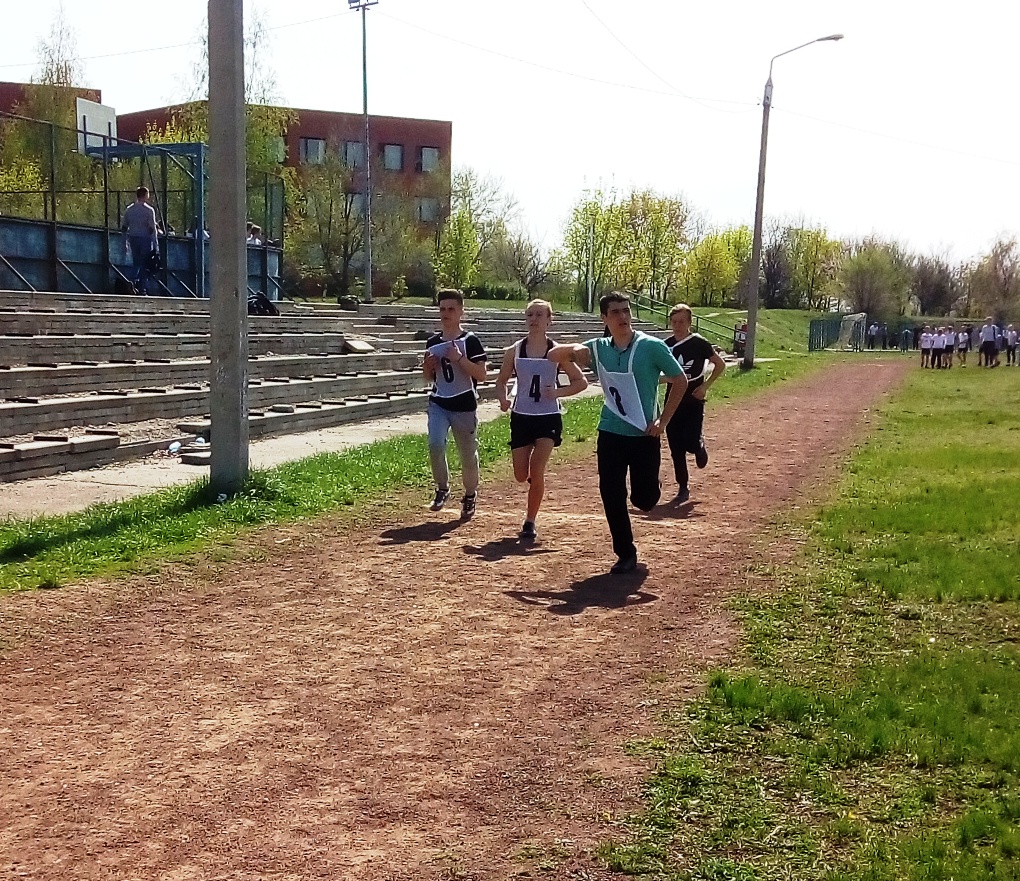 